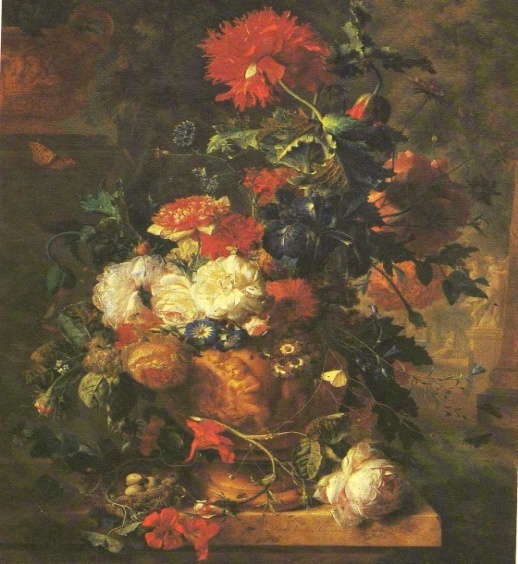 Муниципальная общеобразовательная школа-интернат«Салемальская школа – интернат среднего /полного/ общего образования»ул. Первомайская 19 , с. Салемал, Ямальский район, ЯНАО, 629709 , тел. (34996) 2-30-09, факс (34996) 2-32-12р/с 40204810900000000013, БИК 047182000,   ркц  Салехард  г. Салехард,ИНН:/КПП 8909000965 / 890901001  ОКПО 43131735 огРН   1028900508757электронный адрес: school-salemal@rambler.ruРайонный заочный конкурс методических разработок «Урок года - 2011»Урок изобразительного искусства6 классТема: « Выразительные возможности натюрморта».Автор:  Насонова Наталья Анатольевна, учитель изобразительного искусства «Салемальская школа-интернат среднего /полного/ общего образования», Ямальский район2011 г.Разработка  урока  по  изобразительному искусству в 6 классе.Раздел программы: «Мир наших вещей. Натюрморт». Тема: «Выразительные возможности натюрморта»Цели: Образовательная - углубить и закрепить знания учащихся о жанре натюрморта, о  предметном мире в изобразительном искусстве и выражении переживаний и мыслей художника,  душевных представлений и  представлений окружающего мира.Развивающая - развивать умение понимать, чувствовать и воспринимать произведения искусства; развивать навыки работы карандашом, наблюдательность, внимание, зрительную память. Воспитательная - воспитывать художественный вкус, любовь к музыке,               литературе, изобразительному искусству.Продолжительность урока:  40 минут.Оборудование: медиапроектор, компьютер, таблицы «Окружность в перспективе», «Построение основных геометрических тел» музыкальный центр, доска, мел, заготовки для натюрморта из цветной бумаги, видоискатель, бумага, карандаш.  Зрительный ряд: Я.Ван Хейсум. Натюрморт с цветами, К..Коровин. Рыбы, вино и фрукты, И..Грабарь. Неприбранный стол, И.Хруцкой. Цветы и плоды, М.Сарьян. Натюрморт. Виноград. Литературный ряд: стихи о натюрморте, синквейн.Музыкальный ряд: музыка-релаксация.Ход урока.Организационный момент. Проверка рабочих местСообщение темы урока.Слайд 1,2,3,4,5,6.. Чтение стихов. Показ слайдов.       Если видишь на картине чудо-вазу на столе,В ней стоит букет красивых, белоснежных хризантем.Стоит множество посуды, и стеклянной, и простой,	2Может, чашка или блюдце с золоченою каймой.	А еще и так бывает: нарисована там дичь.                                                          В завершение положим спелых персиков и слив.А еще в картине может нарисованным быть тортИ поэтому картина  называется…натюрморт.-Как вы думаете, ребята, о чем мы будем говорить на уроке?- О натюрморте.-Да, будем говорить о натюрморте, но больше внимания уделим его выразительным возможностям. -Давайте вспомним, что обозначает слово «натюрморт»? А поможет нам в этом Валя.-Я обратилась к словарю и там говорится, что произошло оно от французского слова «nature morte» в переводе «неживая натура». -Что изображают в натюрмортах?-Домашнюю утварь, цветы, фрукты, овощи, дичь и другие предметы.Роскошные натюрморты - это не только воплощение огромного мастерства художника в передаче неповторимого многообразия натуры, но и выражение его нескрываемого восторга перед красочным богатством окружающей жизни.Сейчас я представлю вашему вниманию работы двух художников. Давайте их рассмотрим, сравним и постараемся определить выразительные возможности натюрморта.Актуализация знаний.Слайд 7. Первое произведение «Цветы и плоды» Ивана Хруцкого. Натюрморт написан с подлинным мастерством, он очень эффектен. Полотно наполнено пышными, яркими цветами и спелыми, светящимися плодами. Они не просто тщательно написаны, но ярко и поэтично передают живые фактуры – нежность персика, прозрачность винограда, сверкание бликов стекла. Все предметы в картине подобраны очень продуманно, они расположены вдоль края мраморного стола, на переднем плане.-Давайте внимательно всмотримся и попробуем определить центр композиции.-Да это ваза с цветами.-Как вы это определили?-Художник выделил центр светом.-Какие по окраске преобладают изображенные цветы? -Светлой, особенно желтой.	-Но кроме переднего плана художник выразительно показывает нам и глубину картины.-За счет чего, как вы думаете?-С огромной тыквы свисают кисти винограда, в правом углу поблескивает стеклянный графин.Хруцкой великолепно сопоставляет грубоватую кожуру тыквы, матовую поверхность груши и блестящую яблок.Совсем по-другому решил свой натюрморт «Виноград» Мартирос Сарьян.-Как вы думаете, ребята, похожи они по своей технике исполнения?	             3   -Нет, они совершенно разные. У Хруцкого все предметы изображены фактурно, а у Сарьяна декоративно.                                                                                    Живопись Сарьяна смотрится как часть красочного ковра, как бы случайно попавшая в поле зрения художника.-Что изображено на картине?-Кисти винограда, кувшин, яблоки, груша. На первый взгляд, кажется, что все предметы натюрморта расположены в хаотичном порядке по сравнению с картиной Хруцкого. Но на самом деле композиция сложнее. Сарьян собрал предметы в группы, расположив, их друг за другом, таким образом, передавая глубину пространство натюрморта. -Ребята, скажите, что общего в этих работах?-В натюрмортах художники используют яркие цвета, передавая этим какое настроение?-Художники передают веселое, радостное настроение. Сегодня на уроке мы вспомним, что обозначает слово «натюрморт», узнаем о выразительных возможностях натюрморта, будем учиться понимать внутренний мир предметов.-Итак, какими выразительными средствами пользуются художники? Слайд 8Для, того, чтобы ответить на этот вопрос, мы с вами сыграем в игру «Составь слово». Каждая группа составит слова из слогов, которые будут появляться на слайдах. Победителем будет самая быстрая команда. ( Работа в группах.)Это:	КомпозицияРисунок ЦветСлайд 9.Хорошо, молодцы.А сейчас давайте обратимся к нашему натюрморту. Как мы можем его назвать?-Осенний натюрморт.		-Из каких предметов он состоит?-Из вазы с осенними веточками, фруктов (яблоки и груша).Прежде, чем начать рисовать, мы рассмотрим и разберем форму всех предметов.-Какие геометрические тела они напоминают?-Яблоко – шар, груша – шар и усеченный конус, ваза имеет сложную форму – верхняя часть – цилиндр, нижняя состоит из двух усеченных конусов.-Какая плоская фигура лежит в основании вазы?-Круг.-Как изменяется круг в зависимости от линии горизонта? Давайте проследим (демонстрация превращения круга в овал и линию)-Что мы будем рисовать в основании вазы?	-Овал.-Ребята, возьмите свои видоискатели и определите композиционное расположение натюрморта на листе.                                                                    4-Как расположим альбомный лист и почему?-Вертикально, потому, что высота натюрморта больше, чем его ширина.       -А сейчас давайте определим основные пропорции предметов и их соотношение, пространственное положение  по отношению к вам. Я не зря вас разбила на группы. Каждая группа определят пространственное расположение предметов, и рисует со своей точки зрения. В конце урока мы с вами сравним рисунки.Показ на доске последовательности выполнения работы.Выбор формата.Общее расположение на листе.Расположение отдельных предметов.Прорисовка простых форм.Прорисовка деталей.-У меня есть условно вырезанные предметы нашего натюрморта, я раздам каждой группе, а вы постарайтесь составить композицию. (Работа по группам, разбор каждой работы на доске). -Давайте посмотрим и определим правильную композицию, какие ошибки в остальных?-В одной работе слишком большие предметы, а в другой слишком маленькие.-Молодцы! Постарайтесь избегать таких ошибок в своих работах. Мы с вами хорошо поработали, а сейчас отдохнем. Физкультминутка. Встать, закрыть глаза и нарисовать сначала руками большое яблоко и грушу, потом маленькие фрукты. То же самое проделать указательными пальцами, носом.Итак, сегодня на уроке каждый из вас попробует нарисовать натюрморт, используя какие выразительные средства?-Композицию и правильное построение рисунка и конечно постараться передать красоту предметов нашего натюрморта. Практическая работа. Звучит музыка. Во время практической работы учитель делает целевые обходы:Контроль организации рабочего места.Контроль правильности выполнения приемов работы.Оказание помощи учащимся, испытывающим затруднения.Контроль объема и качества выполненной работы.Итог урока. Выставка и обсуждение работ. -Какие выразительные средства использовали вы в своих работах?-Композицию и рисунок.-Внимательно посмотрите, видите вы какие-нибудь ошибки в работах по компоновке и рисунку?                                                                                         5-Все работы выполнены, верно.	-Вам понравился урок?-Да!-А что понравилось больше всего?-Понравилось работать на уроке, понравилась атмосфера урока, сейчас мы будем больше замечать красоту обыденных предметов.Серьезные задачи стояли сегодня перед вами, но вы справились с ними, решив правильно и вопросы компоновки предметов натюрморта, его композиции. Картины, написанные художниками, дарят нам радость запечатленного момента, открывают дорогу в мир прекрасного. А я хочу подарить синквейн, посвященный вам:-УченикиСпособные, талантливыеРисуют, пишут, лепятЛюбимые мои ученикиСпасибо!	И свои впечатления от урока я попрошу вас выразить в форме синквейна.1группа:-УчительДобрый, любящийУчит, заботится, оберегаетЛюбимый наш учительСпасибо Вам! -Спасибо, урок окончен, до свидания.6